ВСТУПХХІ століття – це час переходу до високотехнологічного інформаційного суспільства, у якому якість людського потенціалу, рівень освіченості й культури всієї нації набувають вирішального значення для економічного і соціального поступу країни, інтеграції та глобалізації соціальних, економічних і культурних процесів, що відбуваються у світі. Перспективи розвитку української держави вимагають глибокого оновлення системи освіти.Вхід України у світовий освітній простір зумовлює приведення вітчизняних освітніх стандартів у відповідність до норм світового товариства.Освіта ХХІ століття – це освіта для людини. Її стрижень – розвиваюча, культуротворча домінанта, виховання відповідальної особистості, яка здатна до самоосвіти і саморозвитку, вміє критично мислити і опрацьовувати різноманітну інформацію, використовувати набуті знання і вміння для творчого розв’язання проблем, прагне змінити на краще своє життя і життя своєї країни.Головне завдання, що вирішує колектив Комунального закладу «Харківська спеціальна школа-інтернат І-ІІІ ступенів № 6» Харківської обласної ради, - оптимізувати навчально-виховний процес, фізичне виховання учнів, суттєво покращити стан здоров’я і працездатність учасників навчально-виховного процесу з метою приведення його у відповідність до світових стандартів і вимог, тобто створити заклад із високим технологічним рівнем, новітнім навчально-методичним та інформаційним забезпеченням, потужним кадровим потенціалом. Комунальний заклад «Харківська спеціальна загальноосвітня школа-інтернат І-ІІІ ступенів № 6» Харківської обласної ради існує 54 роки. Основна діяльність школи спрямована на задоволення потреб дітей зі зниженим слухом у загальній середній освіті, соціальній адаптації і реабілітації, здійснюється згідно із Законом України «Про загальну середню освіту», Положенням про спеціальну загальноосвітню школу (школу-інтернат) для дітей, які потребують корекції фізичного та (або) розумового розвитку, річним планом роботи, Статутом, робочим навчальним планом закладу та іншими нормативними документами.Навчально-виховний процесНавчально-виховний процес в спеціальній школі-інтернаті зорієнтовано на соціальний розвиток особистості учнів із порушенням слуху, формування їхніх ціннісних орієнтацій на основі диференціації навчання, соціально-психологічної підтримки та реабілітації, формування навичок здорового способу життя.За звітний період спостерігається зростання загальної кількості учнів в закладі та збільшення середньої наповнюваності класів.Мережа класів за навчальними рокамиУ 2016/2017 навчальному році спостерігалось зростання кількості учнів в класах.Навчально-виховний процес у закладі здійснюють 47 педагогів, з них мають кваліфікаційні категорії: 45 педагогів мають вищу педагогічну освіту, 2 – середню спеціальну. 15  педагогів  мають вищу дефектологічну освіту, 4 вчителів навчаються в Інституті спеціальної та корекційної педагогіки Національного державного педагогічного університету ім. М.П. Драгоманова.У 2016 році 2 вчителя спеціаліста отримали вищу освіту в Українській інженерно-педагогічній академії – Пітя О.С., вчитель трудового навчання та образотворчого мистецтва, Савченко С.І., вихователь.  У 2017 році закінчують навчання в Харківському національному педагогічному університеті імені Г.С. Сковороди Пітя О.С., вчитель трудового навчання та образотворчого мистецтва, Мамонова І.Д., вчитель початкових класів.Адміністрація закладу систематично відвідує уроки вчителів, сурдопедагогів. Можна зробити висновки про покращення в цілому організації навчального процесу: збільшився обсяг часу, відведеного на самостійну роботу учнів; урізноманітнились форми і методи роботи з учнями на етапі підведення підсумків уроку (зворотній зв’язок з учнями); більш цікавими стали відкриті нестандартні уроки; поширився обсяг творчих домашніх завдань з урахуванням індивідуальних особливостей учнів. Було проаналізовано результати навчання учнів.За підсумками 3-х останніх навчальних років високий рівень навчальних досягнень учнів спеціальної школи-інтернату зріс на 3%, достатній – на 10%, середній рівень зменшився на 10%. Початковий рівень відсутній. Найкращі якісні показники учні закладу мають з астрономії, інформатики, англійської мови, української жестової мови, трудового навчання, фізичної культури, образотворчого мистецтва. Покращились показники з української літератури, світової літератури, біології, історії України, фізики. Середніми залишаються показники із  всесвітньої історії, математики. Це свідчить про недостатню взаємодію вчителів-предметників, класних керівників і батьків, недостатню організацію індивідуальної роботи.Однією із головних задач спеціальної школи-інтернату є формування та корекція мови учнів  на основі розвитку збереженої слухової функції з метою використання слуху.Формування в дітей із вадами слуху усної мови, доступної розумінню навколишніх, – задача, від рішення якої залежить не тільки соціальна адаптація слабочуючого в суспільстві чуючих, але й інтенсифікація процесу шкільного навчання.Підведенням підсумків роботи педагогів є  щорічні мовні конференції, які показують, що мова більшості учнів стала більш чіткою, зрозумілою, емоційною. З метою забезпечення комплексного підходу до реалізації інтелектуально-полісенсорного принципу формування слухового сприймання та мовлення у дітей з порушенням слуху вчителі індивідуальної слухо-мовної роботи використовують навчально-розвивальні програми «Живий звук», «Світ звуків», що передбачає проведення роботи з постановки, автоматизації та диференціації фонем, розпізнавання їх за допомогою зору, слуху, тактильних відчуттів. Спеціальна школа-інтернат забезпечена 6 сурдопедагогічними комплектами «Радіоклас» (11-Б, 8-Б, 3-Б, 2-А, 2-Б, 1-Б класи), до складу яких входять 72 індивідуальні цифрові слухові апарати фірми «Bernafon».У початковій школі використовується безпровідна кишенькова  FM-система «LOOP», що дозволяє підвищити ефективність сприймання та розпізнавання звуків в умовах шуму та на значно більшій відстані від мовця.З метою більш якісного засвоєння навчальної програми з предметів на уроках хімії, біології, фізики, основ безпеки життєдіяльності, основ здоров’я, географії, трудового навчання, математики вчителями ефективно використовується навчальний комп’ютерний комплекс (мобільний) із програмним забезпеченням.Усі учні спеціальної школи-інтернату забезпечені сучасними цифровими індивідуальними слуховими апаратами фірми «Bernafon», «Oticon».Учителі закладу ефективно поєднують словесні, наочні та практичні методи навчання. Слід відзначити, що майже на всіх уроках професійно та ефективно проводиться корекційна робота, а саме: розвиток слухового сприймання на відстані L1, L2, контроль за вимовою звуків, робота з розвитку залишкового слуху та навчання вимові, формування навичок читання з лиця, робота над мовним диханням, голосом та наголосом, фонетична ритміка тощо.Учні закладу беруть активну участь у різноманітних змаганнях, конкурсах, олімпіадах.За звітний період  у  шкільних олімпіадах взяли участь 68 % учнів спеціальної школи-інтернату, у ІІ етапі Всеукраїнських учнівських олімпіад з базових дисциплін – 32 % учнів. Результати олімпіад свідчать про те, що вчителям закладу треба підвищити рівень підготовки здібних та схильних до розвитку учнів до участі в олімпіадах, проводити в системі індивідуальну роботу з дітьми, які були включені до складу команд.Учні спеціальної школи-інтернату щорічно беруть участь у ІІ етапі Всеукраїнського конкурсу учнівської творчості, присвяченому Т.Г.Шевченку. 	Незначна кількість переможців та призерів  в олімпіадах та конкурсах вказує на недоліки в роботі вчителів щодо підготовки учнів, а саме:    		- не завжди вчителі враховують практичну спрямованість у викладанні предметів, не удосконалюють  роботу з формування практичних умінь та навичок обдарованих та схильних до розвитку школярів;	- мало уваги приділяється дослідницькій діяльності учнів, що суттєво впливає на зацікавленість учнів навчальними предметами.Традиційно випускники закладу беруть участь у Всеукраїнському конкурсі «Ерудит» серед нечуючих випускників спеціальних шкіл України. 5 років поспіль учні спеціальної школи-інтернату є учасниками цього конкурсу. У 2016  році учень 12-Б класу Чуйков Микита здобув перемогу (І місце) у ІІІ етапі Х Всеукраїнського конкурсу «Ерудит» серед нечуючих випускників спеціальних шкіл України у місті Києві. У 2017 році в конкурсі «Ерудит» брав участь учень 12-Б класу Неко Вадим який посів ІV місце серед 29 учасників конкурсу.Щорічно учні-випускники  закладу беруть участь у зовнішньому незалежному оцінюванні:У 2014/2015 навчальному році випускниця 12-Б класу Перепелиця М. вступила до  Київського національного університету технологій та дизайну;у 2015/2016 навчальному році 2 випускників 12-Б класу (Чуйков М., Козлов Р.) вступили до Харківської державної академії фізичної культури.З метою подальшого працевлаштування випускників налагоджено плідну співпрацю з Харківським професійним ліцеєм будівництва, Харківським професійним ліцеєм швейного виробництва та побуту Української інженерно-педагогічної академії, який готує учнів за фахом «Швачка», Харківським поліграфічним центром професійно-технічної освіти, який готує глухих та слабочуючих дітей за фахом «Друкар» та «Оператор комп’ютерного набору», Харківським обліково-економічним технікумом ім. Ф.Г.Ананченка.Науково-методична робота Протягом звітного періоду, починаючи з 2014/2015 навчального року, шкільний колектив  працював над реалізацією основної науково-методичної проблеми «Інноваційні підходи до розвитку усного мовлення, комунікативних навичок як основні фактори формування соціально-адаптованої особистості учнів з вадами слуху».  Традиційними формами методичної роботи в спеціальній школі-інтернаті були засідання методичних об’єднань, методичні оперативки, педагогічні читання, творчі зустрічі. Питання методичної роботи систематично розглядаються на засіданнях методичної ради, педагогічної ради закладу. У даний час в спеціальній школі-інтернаті працює 4 шкільних методичних об’єднаня:- учителів предметів природничо-математичного циклу (керівник             Аданицька О.В., учитель фізики);- учителів предметів суспільно-гуманітарного циклу (керівник  Калюга М.В., учитель російської мови  та зарубіжної літератури);- учителів початкових класів та вчителів слухо-мовної роботи (керівник Гуманіцька Т.В., учитель початкових класів);- вихователів та класних керівників (керівник  Бирченко Н.П., вихователь).На засіданнях предметних методичних об’єднань розглядаються питання, передбачені планом роботи закладу на навчальний рік.Протягом 3-х останніх навчальних років з метою підвищення рівня педагогічної майстерності педагогічних працівників проводилися різноманітні методичні заходи:-	педагогічні семінари: «Методика проведення фонетичних зарядок у спеціальній школі та їх значення на розвиток усного мовлення у дітей з вадами слуху» (Гуманіцька Т.В., учитель індивідуальної слухо-мовної роботи); «Розподіл комунікативних функцій між мовленнєвими системами на уроках мовного циклу в школі для дітей з вадами слуху» (Орлова Н.М., учитель індивідуальної слухо-мовної роботи), «Психолого-педагогічний супровід роботи з підлітками девіантної поведінки» (Проценко О.М., практичний психолог); «Умови успішної реабілітації дітей з вадами слуху» (Легка О.В., учитель індивідуальної слухо-мовної роботи );-	постійно діючий семінар «Українська ділова мова» (учителі української мови та літератури Грємякіна В.О., Кушніренко О.В.);-	психологічні практикуми «Особистісне зростання вчителя», «Відкрий себе по-новому», «На межі почуттів, або як подолати конфлікт» (Проценко О.М., практичний психолог);-	педагогічне читання «Якість освіти: європейський вибір» (Воробйова Н.В., бібліотекар);-	методичний аукціон «Знай, вивчай, впроваджуй!» (Городова В.М., заступник директора з навчально-виховної роботи);-	панорама творчості «Ваша Величність Урок» (Городова В.М., заступник директора з навчально-виховної роботи);-	підсумкова науково-методична конференція «Справа майстра величає» (Городова В.М., заступник директора з навчально-виховної роботи).Щорічно у навчальному закладі проводиться атестація педагогічних працівників. Результати атестації педагогічних кадрів відображено в таблиці:Педагогічні працівники, які атестуються, своєчасно проходять курсове  підвищення кваліфікації при Комунальному вищому навчальному закладі «Харківська академія неперервної освіти».30 педагогічних працівників закладу в березні 2016 року брали участь у тематичному спецкурсі «Корекційно-розвивальна робота при аутизмі» (18 годин).План-графік підвищення кваліфікації виконується в повному обсязі.У 2015/2016 навчальному році Гуманіцька Т.В., учитель початкових класів,  Безкровна Д.Д., учитель фізичної культури,  розробили власні веб-сайти. Вчителем Безкровною Д.Д. підготовлені навчальні програми з предмету «Лікувальна фізкультура» для підготовчих, 1-5-х класів спеціальних загальноосвітніх навчальних закладів для дітей з вадами слуху, які надано на розгляд комісії  Інституту іноваційних технологій та змісту освіти Міністерства освіти і науки України.Педагогічні працівники спеціальної школи-інтернату постійно публікують свої творчі наробки  в різноманітних фахових виданнях. Так у 2014/2015 навчальному році 6 робіт було надано на ХХІІ обласну виставку-презентацію педагогічних ідей та технологій. Колективна робота вчителів індивідуальної слухо-мовної роботи Бондарєвої Н.І., Городової В.М., Гуманіцької Т.В., Орлової Н.М. «Збірка рекомендованих текстів з розвитку слухового сприймання для 10-12-х класів спеціальних загальноосвітніх навчальних закладів для дітей з вадами слуху» була відзначена дипломом ІІ ступеня; робота вчителя фізичної культури Безкровної Д.Д. «Навчальна програма з предмету «Лікувальна фізкультура» для підготовчих, 1-4-х класів спеціальних загальноосвітніх навчальних закладів для дітей з вадами слуху» була відзначена дипломом ІІІ ступеня.У 2014/2015 навчальному році у журналі «Відкритий урок: розробки, технології, досвід» опубліковані статті та розробки уроків педагогів спеціальної школи-інтернату:«Особливості розвитку координаційних здібностей у слабочуючих дітей у процесі фізичного виховання» - 2014 рік, учитель фізичної культури Безкровна Д.Д.;«Мовні конференції у спеціальній загальноосвітній школі-інтернаті для дітей з порушенням слуху» - 2014 рік, учителі індивідуальної слухо-мовної роботи Гуманіцька Т.В., Орлова Н.М.; «О.С. Пушкін-видатний російський поет, шанувальник народної казки», «О.С. Пушкін. Вступ до поеми «Руслан і Людмила», «Сучасний урок: пошуки, перспективи» - 2015 рік, учитель російської мови та зарубіжної літератури Л.І. Воронкіна; «Особливості формування усної мови у дітей з недоліками слуху» - 2015 рік, учитель індивідуальної слухо-мовної роботи Кіндякова Я.К.У збірнику «Вплив досягнень психологічних наук на розвиток сучасного суспільства» учитель української жестової мови Лещенко Л.М. опублікувала статтю «Проблеми в навчанні дітей з вадами слуху» - 2014 рік.У 2015/2016 навчальному році у журналі «Відкритий урок: розробки, технології, досвід» опубліковані статті та виховні заходи педагогів школи-інтернату:«Національно-патріотичне виховання у школі для дітей з вадами слуху» - 2016 рік, учитель української мови та літератури Грємякіна В.О.;«Використання мультимедійних презентацій на уроках англійської мови» - 2016 рік, учитель англійської мови Ісмаілова З.Г.;«Стан викладання фізичної культури для учнів зі зниженим слухом молодшого шкільного віку» - 2016 рік, учитель фізичної культури Безкровна Д.Д.;  «Значення предметно-практичного навчання для розвитку зв’язного мовлення учнів із вадами слуху» - 2016 рік, вихователь Бирченко Н.П.;«Інноваційні технології проведення сучасного уроку історії для дітей з вадами слуху» - 2016 рік, учитель історії Демченко О.Г. ;«Розвиток технічної творчості у дітей з вадами слуху» - 2016 рік, учитель трудового навчання Бойко Л.Є.;«Сучасний урок: пошуки, перспективи» (2016 рік), «Бесіда до Дня Соборності України для 8-х класів спеціальної школи» - 2015 рік, вихователь Воронкіна Л.І.Директор спеціальної школи-інтернату Альошичева Т.Б. співпрацює зі спеціалістами дефектологічного факультету і Ресурсного центру факультету дошкільної освіти та практичної психології Донбаського державного педагогічного університету, де опубліковано її роботи: «Корекційно-розвивальна програма для підлітків із проявами девіантної поведінки (7-9 класи)» - 2015 рік; «Програма тренінгових занять «Профілактика та корекція делінквентної та девіантної поведінки старшокласників (9-11 класи)» - 2015 рік; «Робота над голосом» - 2016 рік; «Формування усного мовлення у школярів» - 2016 рік.У 2016/2017 навчальному році у журналі «Відкритий урок: розробки, технології, досвід» опубліковані статті та розробки уроків педагогів спеціальної школи-інтернату:«Культура мовлення. Спільне і відмінне в українській і російській мовах» - 2016 рік, учитель російської мови та зарубіжної літератури              Кушніренко О.В.;«Трагічна доля героїні твору «Дівчина-чайка» Дніпрової Чайки» - 2016 рік, учитель української мови та літератури Калюга М.В.;«Ознаки рівнобедреного трикутника» (геометрія, 7 клас) - 2016 рік, учитель математики Ріяка Н.І.У Методичному порталі опубліковані статті та розробки уроків педагогів спеціальної школи-інтернату:«Робота над звуком «Р» у закритих складах» - 2016 рік, учитель індивідуальної слухо-мовної роботи Городова В.М.;«Тема грошей у п’єсі І. Карпенка-Карого «Сто тисяч» - 2016 рік, учитель української мови та літератури Калюга М.В.;«Вивчення звуку [с-с’], буква С дактилем. Ознайомлення з тваринами», «Закріплення вивчення букви С, написання складів, слів та речень» - 2016 рік, учитель початкових класів Мамонова І.Д.Створили власні Веб-сайт (блог) для учителів та батьків:Городова В.М., учитель початкових класів (https://valentinagorodova.wordpress.com/);Легка О.В., учитель індивідуальної слухо-мовної роботи (https://sluh1elena.wordpress.com/);Ріяка Н.І., учитель математики (https://nadezhda17math.wordpress.com/);Бойко Л.Є., учитель трудового навчання (https://leboyko.wordpress.com/);Можевітін В.Ю., учитель математики (https://mozhevik.wordpress.com/).Практичний психолог Проценко О.М. у Методичному порталі опублікувала статтю «Розвиток дрібної моторики руки у молодших школярів з вадами слуху» (2016 рік).Учитель фізичної культури Безкровна Д.Д. взяла участь у Всеукраїнському конкурсі «Панорама творчих уроків-2016» з розробкою заняття з лікувальної фізкультури для дітей із вадами слуху «Подорож до казки «Маша і ведмідь» (3-й клас).Виховна роботаВиховна робота в спеціальній школі-інтернаті спрямована на:формування нового українця з культивуванням кращих рис українськоїментальності;патріотичне та громадянське  виховання молоді у національній системі освіти;духовний розвиток особистості, шанобливе ставлення до національно-культурних традицій, етики, культури, прав і обов’язків громадянина України, утвердження почуттів причетності до кращих надбань світової цивілізації;ознайомлення та вивчення звичаїв, обрядів, традицій українського народу;формування в учнів навичок культури здоров’я, безпечної поведінки; підвищення рівня інформованості учнів з питань профілактики тютюнокуріння, алкоголізму, наркоманії, профілактики ВІЛ/ СНІДу;профілактику поширення ксенофобських і расистських проявів серед дітей і учнівської молоді; випадків фізичного і психічного насильства;попередження торгівлі людьми, всіх форм експлуатації, втягнення у злочинну діяльність;подолання злочинності та правопорушень серед неповнолітніх;створення умов для розвитку інформаційно-комунікаційних та комунікативних компетентностей учасників навчально-виховного процесу у позаурочній діяльності;формування культури спілкування, безпечного толерантного середовища та інформаційної культури учасників навчально-виховного процесу.Діяльність педагогічного колективу школи-інтернату з питань виховної робот була спрямована на реалізацію наступних завдань:соціально-психологічна підтримка та реабілітація учнів;створення ефективної виховної системи національно-патріотичного виховання молоді;формування у вихованців потреби здорового та активного способу життя; формування ціннісного ставлення до суспільства і держави, до людей та природи, мистецтва, праці, до себе, до свого фізичного , психічного, соціального «Я». Зазначені завдання вирішувались завдяки роботі з реалізації цільових програм: Концепції національно-патріотичного виховання дітей та молоді;програми  «Школа проти СНІДу»;елементів програми «Рівний – рівному»; програми «Українська родина» ;навчанню в гуртках,спортивних секціях  та об'єднаннях за інтересами;створенню особливого комфортного середовища, яке дає дитині можливість пробувати, обирати і приймати самостійні рішення;усвідомленню педагогічної ідеї, що головною цінністю є дитина, а головним критерієм виховання є особистість випускника.Усі вищезазначені напрямки виховної роботи тісно взаємопов’язані між собою та виконувалися згідно з планом виховної роботи спеціальної школи-інтернату, планами роботи класних керівників, вихователів, шкільного психолога, бібліотекаря, планами роботи гуртків, спортивних секцій, співпраці з громадськими організаціями тощо. Основні напрями роботи враховувались як при проведенні загальношкільних заходів, так і при проведенні індивідуальної роботи з учнями.З метою забезпечення відповідності діяльності спеціальної школи-інтернату державним стандартам та надання допомоги педагогам у підвищенні рівня виховної роботи, у спеціальній школі-інтернаті постійно здійснюється управління та внутрішкільний контроль за виховною роботою. Для підведення підсумків різних видів контролю за станом виховної роботи використовуються наступні форми: накази, індивідуальні бесіди, винесення відповідних питань на нараду при директорові, на засідання педагогічної ради, методичні об’єднання класних керівників та вихователів. Аналіз відвіданих виховних заходів показав, що виховна робота проводиться на достатньому рівні, використовуються сучасні технології виховання учнів: соціальне проектування, колективні творчі справи, навчально-виховні проекти, технологія самовиховання і саморозвитку. На початку навчального року вихованці знайомляться на класних  годинах зі Статутом спеціальної школи-інтернату, Правилами поведінки для учнів, режимом роботи навчального закладу, планом роботи учнівського самоврядування «Ровесники».	Взаємодія з учнями здійснювалася на основі особистісно-орієнтованого  підходу до кожної дитини, що сприяло глибокому вивченню їх індивідуальних особливостей та якостей, розкриттю здібностей. У всіх класах є обов'язковими виховні та інформаційні години, години спілкування, на яких вивчаються символи, обереги України, основні закони нашої держави.Загальношкільні свята проводяться відповідно до річного плану роботи спеціальної школи-інтернату. З метою реалізації основних цілей та завдань виховної роботи, розвитку духовності, виховання патріотизму, формування загальнолюдських моральних цінностей, враховуючи специфіку навчального та виховного процесу закладу проводяться традиційні заходи: свято Першого дзвоника, свято до міжнародного Дня глухих «Підкори глухоту собі. Не підкоряйся їй!», свято до Дня працівників освіти «Учителю! Низький уклін тобі», конкурс жестової пісні до міжнародного Дня музики, загальношкільні спортивні змагання «Козацькі розваги»  до Дня українського козацтва, конкурс «Містер «Осінній бал», свято «Золотої осені» та «Солодкий осінній ярмарок», свято до Дня української писемності та мови, конкурс дитячих малюнків до всесвітнього Дня дитини, загальношкільні спортивні змагання до міжнародного Дня осіб з обмеженими фізичними можливостями, Новорічні та Різдвяні карнавали, тиждень казок для школярів молодших класів, свято до Дня Соборності України «Моя Україна - прекрасна і сильна! Я з нею пов’язую долю свою», свято «До нас іде Масляна», шкільний конкурс читців до міжнародного Дня мови, конкурс краси «Міс Весна», концерт-вітання «Сюрприз для жінок» до Дня 8 Березня, загальношкільні спортивні змагання до всесвітнього Дня здоров’я , виставка малюнків «Дзвони Чорнобиля», свято «Зустрічаймо Великдень», літературна композиція  до Дня пам’яті жертв нацизму, Дня Європи, свято « Прощавай, Букварику», свято Останнього дзвоника та випускний бал.	Постійно проводяться тематичні та інформаційні загальношкільні лінійки. Зокрема, лінійка-реквієм пам’яті жертв голодоморів 1932-1933 років «Свіча, запалена від серця»,лінійка пам’яті жертв депортації кримських татар 1944 року, лінійка-реквієм, присвячена пам’яті героїв Небесної сотні, лінійка до Дня вшанування учасників бойових дій на території інших держав, лінійка-реквієм пам’яті героїв Крут, лінійка, присвячена вшануванню ліквідаторів наслідків аварії на Чорнобильській АЕС, громадська панахида на братській могилі воїнів-визволителів, які загинули в роки Другої світової війни.	З метою виховання в учнівської молоді почуття патріотизму, поваги до історичного минулого, до своїх коренів, до старшого покоління, утвердження в суспільстві політичної та громадської злагоди, щорічно проводяться заходи до міжнародного Дня громадян похилого віку, до міжнародного Дня пам’яті жертв фашизму.З метою продовження роботи з вивчення подій голодомору в Україні, донесення до учнів історичної правди про криваві 30-ті роки, в спеціальній школі-інтернаті у листопаді проводиться загальношкільна лінійка-реквієм та учнівська акція «Свіча, запалена від серця» до Дня пам’яті жертв голодоморів та політичних репресій 1932-1933 рр.,години пам’яті жертв голодоморів 1932/1933 рр. в Україні «Голгофа голодної смерті». Щорічно в закладі проводиться загальношкільний конкурс малюнків та вітальних листівок до Різдвяних свят на підтримку воїнів АТО «Україна- єдина країна!Україна - це ми!». Найкращі дитячі роботи були передані військовим-учасникам бойових дій на сході.Стала традиційною загальношкільна виставка «Осінній букет» та конкурс поробок до свята Золотої осені. З метою розвитку у дітей слухового сприймання та формування вимови у грудні традиційно проводиться тиждень казок для учнів 1-4-х класів. Також у  грудні завжди проходить загальношкільне свято «Новий рік на поріг!». З нагоди відзначення у лютому Дня вшанування учасників бойових дій на території інших держав та річниці виведення військ із Республіки Афганістан, з метою виховання в учнівської молоді почуття патріотизму, утвердження в суспільстві політичної і громадської злагоди,  вихованці спеціальної школи-інтернату щорічно беруть участь у обласному конкурсі малюнків «Мій біль-Афганістан». Робота Тунік Катерини, учениці 10-Б класу була відібрана для Всеукраїнського конкурсу. У школі-інтернаті  проводилися тематичні заходи: -  уроки пам’яті «Криваві стежки Афганістану», бесіди та лекції з історії війни в Республіці Афганістан та інших локальних конфліктів; тематичні уроки «Час і досі не загоїв рану – цей довічний біль Афганістану»; демонстрація документальних та художніх фільмів «Сучасна зброя», «Груз-200» та ін. На базі шкільної бібліотеки функціонувала виставка видань творів, історичних документів, експозицій з архівних фото- і художніх матеріалів «Тільки тим історія належить, хто за неї бореться й живе», які  ілюструють події війни в Республіці Афганістан. З дотриманням українських традицій та обрядів проводиться свято «Масляна: зиму проводжаємо, весну зустрічаємо». Для матусь, бабусь, вчителів організовується  та проводиться  ціла низка заходів до Дня 8 Березня, зокрема, конкурс жестової пісні, конкурс дитячих вітальних листівок та малюнків, творчих робіт членів гуртка «Вишиваночка». В спеціальній школі-інтернаті кожного року  проводиться Тиждень знань з основ безпеки життєдіяльності. Розпочинається тиждень проведенням радіолінійки. Організовується конкурс малюнків, проводяться вікторини на знання правил безпечної поведінки з питань профілактики невиробничого травматизму. Проводиться  евакуація учнів та працівників спеціальної школи-інтернату. Для учнів 1-12-х класів демонструється презентація  «Запобігання враження вибухонебезпечними предметами дітей загальноосвітніх, позашкільних та інтернатних навчальних закладів». У квітні в закладі традиційно проводиться Тиждень безпеки життєдіяльності «Наша безпека у наших руках».Відповідно до тематики Тижня в комплексі здійснюються наступні заходи:загальношкільна лінійка, присвячена відкриттю Тижня; заняття з надання першої долікарської допомоги ;конкурс на кращий учнівський малюнок на тематику Тижня серед учнів 1-8-х класів;виховні години, години спілкування, вікторини .	У рамках тижня, відповідно до річного плану  спеціальної школи-інтернату,  проводиться День цивільного захисту та об’єктового тренування. У його підготовці та проведенні беруть участь учні 1-12-х класів, педагогічні, медичні працівники спеціальної школи-інтернату та обслуговуючий персонал, фахівці. У ході підготовки до Дня цивільного захисту здійснюється перевірка засобів пожежогасіння, підготовлені необхідні матеріали, наочні посібники, прилади, засоби індивідуального захисту для використання вчителями під час проведення тематичних заходів, оновлено шкільний куточок цивільного захисту, складений та затверджений в установленому порядку план проведення Дня цивільного захисту, проводиться нарада при директорові з педагогічним складом спеціальної школи-інтернату.	У кожному класі проводяться відкриті уроки за тематикою   «Охорона здоров’я». Учні 5-8-х класів захищають проекти «Дії у надзвичайних ситуаціях природного характеру», «Дії у надзвичайних ситуаціях техногенного характеру», «Дії у надзвичайних ситуаціях соціально-побутового характеру». Учні 9-12-х класів проводять захист  комп’ютерних презентацій «Алгоритм дій при виявленні вибухонебезпечних предметів».  Протягом дня діє виставка методичної літератури з цивільного захисту «Це повинен знати кожен!» та виставка дитячих малюнків «Охорона навколишнього середовища – обов’язок кожного.	У квітні традиційно проходить обласний конкурс малюнків «Охорона праці очима дітей», активну участь у якому беруть вихованці закладу. Вихованці закладу є лауреатами міського фестивалю художньої самодіяльності «Натхнення» та конкурсу художньої самодіяльності «Весняні посмішки». Яскраво та гідно представляють спеціальну школу-інтернат на цих конкурсах дитячих талантів танцювальні колективи «Слобожаночки», «Козачата» (художній керівник Фелоненко Н.О.), виконавці жестових пісень Трухтанова Анастасія, Мурашко Олександр, Бурдукова Роза, Тищенко Ксенія,                                                                                                Пихтіна Кіра (художній керівник Лещенко Л.М.), оркестр шумових інструментів (художній керівник Савченко С.І.).У 2017 році вихованці закладу Мурашко Олександр та Трухтанова Анастасія стали переможцями V відкритого міського фестивалю «Повір у себе, відроди дерево життя! Єдина україна – це моя сім’я!» в номінації оригінальний жанр.До Великодніх свят завжди організовується  виставка писанок, поробок та малюнків, а також проводиться загальношкільне свято «Великодні дзвони». Щорічно у травні в закладі проводяться заходи до Дня пам`яті та примирення, Дня Перемоги над нацизмом у  Другій світовій війні 1939-1945 рр., відзначається День Європи.	У травні 2016 традиційно проводяться шкільні змагання зі спортивного орієнтування, які проходять в два етапи та проводяться Зарембою В.А., учителем фізичної культури,  спільно з випускницею спеціальної школи-інтертату, дефолімпійською чемпіонкою світу Чехуновою Мариною. У травні  проходять  свято Останнього дзвоника та Випускний бал . На святах завжди  присутні куратори та шефи: голова обласної організації Товариства глухих Яковлева О.В., представники студентського самоврядування Харківського інституту фінансів, Українського державного університету фінансів та міжнародної торгівлі, представники «ІНВАСПОРТу»Питання  правової  та громадянської освіти розкривалися на виховних годинах: «Права, які нам дає Конституція», «Із дитинства знай свої права», «Я і закон – друзі», «Без прав немає обов’язків», «Знай свої права. Права та обов’язки підлітка. Кримінальна відповідальність» та інші.У шкільних кабінетах розміщені куточки національної символіки, правила для учнів, інформаційні куточки. В шкільній бібліотеці організовано роботу постійно діючої виставки літератури на правову тематику;систематично проводиться  перегляд відеоматеріалів  з  питання  попередження торгівлі людьми , профілактики алкоголізму та наркоманії серед молоді: «Зупинись над прірвою», «ВІЛ-СНІД (толерантна поведінка до ВІЛ-інфікованих)», «Запобігання  сексуальному насильству», «Профілактика ВІЛ-СНІДу та запобігання захворювань, які передаються статевим шляхом».Класними керівниками  проводяться бесіди  з  попередження всіх видів дитячого травматизму. Фіксування бесід ведеться вихователями  на окремих сторінках класних журналів з відповідним записом до щоденників. З метою забезпечення вільного, творчого, інтелектуального, духовного та фізичного розвитку дітей, оволодіння додатковими знаннями, вміннями та навичками організації дозвілля вихованців в спеціальній школі-інтернаті організовано роботу 5 гуртків, в яких задіяно 100% вихованців закладу: «Малюй з нами»  (керівник  Пітя О.С.), «Жестова пісня» (керівник               Лещенко Л.М.), «Оркестр шумових інструментів» (керівник Савченко С.І.), «Вишиваночка»  (керівник Савенко Г.І.), «Юний фізик» (керівник             Аданицька О.В.) Гурткова робота – одна із форм спортивно-масової роботи. Спільно з фахівцями ІНВАСПОРТу в школі-інтернаті організовано роботу 6 спортивних секцій (футбол, легка атлетика, плавання, теніс, спортивне орієнтування, греко-римська боротьба). Вихованці спеціальної школи-інтернату беруть активну участь у спортивних турнірах та змаганнях. Спортивні досягнення учнів закладу в період з 2014 року по 2017 рікВипускниці 2014 року Андрусович Ганна та Федосєєва Ганна також отримують стипендію Президента України за видатні досягнення у спорті. Федосєєва Ганна стала 4-разовою призеркою Чемпіонату світу зі спортивного орієнтування, який проходив у США в 2015 році,  Андрусович Ганна виборола 2 місце на Чемпіонаті Європи зі спортивного орієнтування у 2016 році в Чехії. Вихованець спеціальної  школи-інтернату  Левін Дмитро, випускник 2016 року, став у цьому році членом Дефлімпійської збірної зі спортивного орієнтування і буде у липні 2017 року представляти Україну в Туреччині. Також Левін Дмитро у 2017 році став номінантом премії Кабінету Міністрів України для молодих та обдарованих дітей. Поряд з цими турнірами традиційно у спеціальній школі-інтернаті проходять змагання з легкої атлетики, футболу, волейболу , настільного тенісу, плавання, спортивного орієнтування. Організаторами  змагань зі спортивного орієнтування виступають Заслужений тренер України зі спортивного орієнтування Бондаренко В.І. та дефлімпійська чемпіонка світу зі спортивного орієнтування, випускниця спеціальної школи-інтернату Чехунова Марина.У досягненні високих результатів у спортивній, фізкультурно-оздоровчій та виховній роботі велику роль відіграє наявність і відповідність матеріальної бази. У спеціальній школі-інтернаті є обладнане футбольне поле,  наявна реабілітаційна тренажерна зала з необхідним тренажерно-гімнастичним обладнанням, сектори для стрибків у довжину та висоту, а також бігові доріжки на 30, 60 і 100 метрів. Максимально ефективно  використовується спортивна зала. 	Поряд із традиційними формами виховної роботи значне місце посідає шкільне самоврядування, до складу якого входять учні 5-12-х класів. Розроблено Статут та Положення дитячої організації, річний план роботи учнівського самоврядування, визначені основні напрями діяльності. Учнівська організація навчального закладу «Ровесники» має власну емблему та девіз «Підкори глухоту собі, але не підкоряйся їй». Постійно проводяться рейди-перевірки «Паління», «Зовнішній вигляд», «Скажемо «ні» запізненням на урок». Активно працюють: сектор цікавих справ, який брав участь у обговоренні та підготовці шкільних заходів, фіксував спортивні досягнення учнів; сектор суспільно-корисних справ, який допомагав в організації трудових десантів, перевірці чистоти закріплених територій; інформаційний центр, який висвітлював у стіннівках «Голос шкільного парламенту» навчальні та спортивні досягнення учнів школи-інтернату. З метою надання методичної допомоги класним керівникам та вихователям протягом навчального року заступником директора з виховної роботи Гузеватою О.О. проводились наради та консультації з питань організації та здійснення виховної роботи в класних колективах. З метою досягнення більшої ефективності виховної роботи, дотримання педагогічних принципів дитиноцентризму, природовідповідності та врахування індивідуальних і вікових особливостей дітей,  класні керівники  та вихователі працювали спільно з практичним психологом Проценко О.М., проведені  необхідні тестування, діагностика для  вивчення індивідуальних особливостей кожного вихованця. Також було продовжено роботу над складанням «Карт індивідуального психологічного розвитку учнів». Спеціальна школа-інтернат має власний сайт, на якому висвітлюються найважливіші події шкільного життя.Оздоровлення вихованців спеціальної школи-інтернату На виконання нормативно-правових актів та з метою належної підготовки та  проведення оздоровчої літньої кампанії, додержання законодавства у сфері оздоровлення та відпочинку дітей, з метою забезпечення змістовного відпочинку та оздоровлення вихованців спеціальної загальноосвітньої школи-інтернату для дітей зі зниженим слухом, проведена роз’яснювальна робота  про персональну відповідальність педагогічних працівників за організацію відпочинку дітей за межами області; за охорону і збереження здоров’я і життя дітей; попередження протиправної поведінки під час оздоровлення.З метою організації реалізації відпочинку та оздоровлення вихованців адміністрацією вжито наступні заходи: створено банк даних дітей, які потребують особливої соціальної уваги та підтримки; розроблено графік літнього оздоровлення вихованців; забезпечено своєчасне направлення дітей до заміських оздоровчих таборів та санаторіїв; проведено порівняльний аналіз оздоровлення  та відпочинку дітей, які потребують особливої соціальної уваги та підтримки, за кількісними показниками.Порівняльний аналіз оздоровлення учнів у 2014-2016 роках	Визначено наступні завдання:1. Налагодити співпрацю з адміністраціями районних рад міста та області, органами соціального захисту щодо направлення дітей пільгових категорій школи на оздоровлення за рахунок бюджетних коштів.2.Укласти угоди з закладами відпочинку та оздоровлення.Профілактика правопорушень і злочинів серед учнівЗ метою запобігання дитячої бездоглядності, злочинності, попередження скоєння насильства проведено:обстеження житлово-побутових умов дітей пільгового контингенту;профілактичні рейди «Урок»;профілактичні бесіди та тренінгові заняття.У спеціальній школі-інтернаті проводяться заходи з профілактики злочинності, правопорушень та запобігання бездоглядності серед неповнолітніх:максимальне охоплення учнів навчанням;
контроль за відвідуванням учнями закладу навчальних занять;максимальне охоплення вихованців гуртковою роботою;
 -    виконання заходів, спланованих у річному плані закладу  щодо попередження злочинності та запобігання дитячій бездоглядності.У рамках Національної кампанії «Стоп насильству» проведено наступні  тренінгові заняття: «Як жити в гармонії з собою», «Як порозумітися з батьками?», «Профілактика виникнення насильства у сім’ї», «Просвітницький десант психологічної служби», «Профілактика правопорушень», «Дитина і її психічне здоров’я», «Права та обов’язки учнів у школі», «Виховуємо дітей правильно», «Етичні закони сім’ї – дзеркало поведінки дитини», «Відповідальність батьків за дітей», «Насильство в мережі Інтернет», «Проблеми налагодження сімейного мікроклімату з батьками» тощо. Органом учнівського самоврядування закладу - шкільним парламентом «Ровесники» спільно з заступником директора з виховної роботи                Гузеватою О.О., вчителем правознавства Демченко О.Г., шкільним психологом Проценко О.М., медичною сестрою Черпаковою Т.В.  організовується та проводиться попереджувальна робота щодо запобігання насильства над дітьми: єдині уроки права, цикли бесід та диспутів, тренінгові заняття:  «Ми проти насильства», «Толерантне ставлення однолітків один до одного», «Злочин, який не розголошується», «Я і мої однолітки», «Поважай себе і оточуючих», «Я і мої батьки», «Дізнайся про свої права», «Молодь і закон»; виховні години: «Діти вулиці», «Усі ми різні, але маємо багато спільного», «Толерантність та демократія», «Від стереотипів до упередження».Дієвим засобом вирішення завдань щодо подолання злочинності є моніторинг стану підліткової злочинності серед неповнолітніх, аналіз отриманих даних і вчасне реагування на негативні явища у молодіжному середовищі.Систематично в спеціальній школі-інтернаті проводиться Тиждень правових знань, в класних куточках наявна інформація щодо правового виховання учнів. Питання формування свідомої поведінки учнів та запобігання їх асоціальній поведінці систематично розглядається на загальношкільних батьківських зборах.Результативність роботи протягом навчального року з профілактики злочинності та правопорушень серед неповнолітніх забезпечується також внутрішкільним контролем з боку адміністрації,  систематичною працею всього педагогічного колективу. Охорона та зміцнення здоров’я учнівУ спеціальній школі-інтернаті постійно здійснюється контроль стану здоров’я учнів. Поглиблений медогляд дітей проводиться лікарем 2 рази протягом навчального року: у вересні-листопаді та березні-травні ( згідно графіку). Один раз на рік діти оглядаються лікарями-фахівцями Харківської міської  дитячої поліклініки №16 (згідно з графіком): отоларингологом, офтальмологом, невропатологом, ортопедом, хірургом, гінекологом,  стоматологом. Усі діти з виявленою патологією направляються в медичні заклади за місцем проживання для обстеження, лікування та надання рекомендацій лікарю спеціальної школи-інтернату, класним керівникам.За результатами поглибленого огляду, на підставі проведеної антропометрії, визначається фізичний розвиток дитини, фізкультурна група та група здоров’я. У «Листку здоров’я» для учнів кожного класу надаються рекомендації щодо розміщення за партами відповідно росту дитини, з урахуванням рекомендацій відповідно стану здоров’я дитини. Здійснюється моніторинг здоров’я дітей: 1. Контроль проходження медичного огляду та лікування за виявленою патологією.2. Виконання рекомендацій  лікарів-фахівців.3. Проведення протирецидивного лікування дітей диспансерної групи.4. Спостереження медичними працівниками за станом здоров’я дітей і при зміні його - направлення дитини в поліклініку за місцем проживання для обстеження.Медичними працівниками спеціальної школи-інтернату постійно контролюється дотримання в спеціальній школі-інтернаті санітарних норм і правил, дотримання санітарно-епідемічного режиму в закладі та проведення комплексу оздоровчих заходів.Результати поглибленого огляду аналізуються та розглядаються на педраді 2 рази на рік, батьківських зборах - у грудні, нарадах при директорові - у вересні, грудні, травні.На всіх учнів спеціальної школи-інтернату, які стоять на диспансерному обліку як діти-інваліди за слухом, розробляються плани лікувально-оздоровчих заходів. Учні оглядаються 2 рази  протягом навчального року лікарем спеціальної школи-інтернату. Усього було виявлено 537 захворювань, у тому числі 31 захворювання – вперше в житті.По захворюваності рангові місця розподілилися таким чином:1. Хвороби вуха та сосковидного відростку- 32,7 % 2. Хвороби кістково-м’язової системи та сполучної тканини – 11,7 %   3. Хвороби органів травлення- 9,7 % 4. Хвороби нервової системи- 7,9 % 5. Хвороби органів дихання- 7,6  % 6. Хвороби ока та придаткового апарату- 7,2 %7. Хвороби системи кровообігу -  7,0 % 8. Порушення психіки та поведінки - 5,6 % 9. Хвороби сечостатевої системи- 4,5 % 10. Хвороби ендокринної системи- 3,4 % 11. Вроджені аномалії (вади)- 1,3 % 12. Інфекційні хвороби (віражі)-0,7 % 13. Хвороби шкіри та підшкірної клітковини-0,7 % 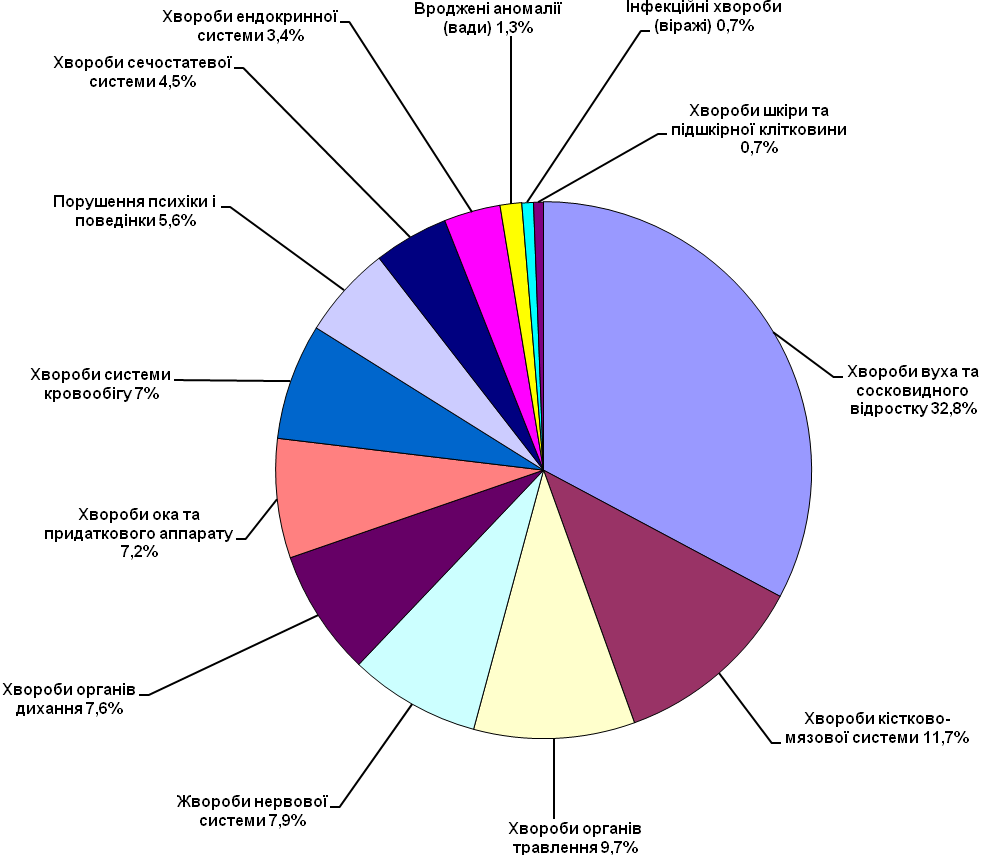 Випадків та спалахів інфекційних хвороб і харчових отруєнь не виявлено. Сестра медична відвідує  всі засідання шкільної медико-педагогічної комісії, бере участь в обговоренні питань.Медичні працівники постійно підвищують свою кваліфікацію. 1 раз на 5 років проходять курси підвищення кваліфікації. Постійно з учнями, батьками, педагогами  проводиться просвітницько-профілактична робота, мета якої:виявлення та попередження інфекційних хвороб;-  профілактика безпеки в спеціальній школі-інтернаті під час уроків та під час уроку;попередження побутового травматизму під час канікул;пропаганда здорового способу життя;бесіди з профорієнтації.Робота психологічної службиВиконуючи завдання, поставлені перед психологічною службою спеціальної школи-інтернату, психологом систематично  проводяться такі заходи:1. З метою вивчення контингенту учнів та попередження шкільної дезадаптації учні 1-х  класів обстежуються  на рівень психологічної готовності до навчання, проводиться поглиблена психодіагностика рівня розвитку пізнавальних процесів. Результати поглибленої психодіагностики дітей  обговорюються з класними керівниками та вихователями перших класів, надаються рекомендації щодо корекції розвитку дітей.  	Практичним психологом Проценко О.М.  проводяться один раз на тиждень корекційні індивідуальні заняття  з розвитку пізнавальних процесів, дрібної моторики руки, концентрації уваги. Діти достатньо успішно проходять період адаптації до навчання у спеціальній школі-інтернаті.З метою виявлення динаміки розвитку дітей початкової школи у квітні, травні проводиться повторне поглиблене обстеження розвитку пізнавальних процесів. 2. З метою моніторингу розвитку пізнавальних процесів обстежуються діти початкової школи з сочетаною патологією. Помітна позитивна динаміка відмічається у 71 % учнів цих класів, часткова динаміка - у 14 % учнів, динаміка на низькому рівні – у 14 % учнів (ці діти мають уповільнений темп розвитку пізнавальної діяльності).3. З метою визначення рівня психологічної готовності молодших школярів до навчання у середній ланці школи у квітні, травні проводиться  діагностика учнів 4-х класів.  Високий рівень психологічної готовності має 10 % учнів, достатній – 70 % учнів, середній – 20 % учнів (ці діти мають затримку темпів психомовного розвитку). Надаються рекомендації педагогам.4. З метою запобігання шкільній дезадаптації, вивчення рівня адаптації та здійснення психологічного супроводу учнів 5-х класів проводиться вивчення психологічного клімату колективу, рівня саморегуляції, пізнавальної активності, вивчаються особливості самооцінки. За результатами дослідження був зроблений висновок, що у більшості дітей (80%) сформована мотивація до навчання та пізнавальний інтерес, також сформоване позитивне ставлення до свого класу і до педагогів. У 20 % учнів мотивація до навчання слабка, інтереси направлені на спілкування з однолітками та ігри. 5. Здійснюється психологічний супровід розвитку підлітків.З метою визначення навчальної тривожності та рівня самооцінки проводиться анкетування учнів 7-8-х класів. За шкалою навчальної тривожності отримано такі результати: всі учні мають середній рівень тривожності. Джерелом тривожності являються труднощі в самоствердженні, страх перед самотністю, обмеженням, чутливість до важливих ситуацій. Для всіх учнів 7-8-х класів загальною рисою є велика потреба у спілкуванні. Високий рівень реактивної тривожності мають 11% дітей, помірний рівень – 59%, низький – 30%. Рівень самооцінки: знижену самооцінку мають 10% учнів, адекватну – 60% учнів, завищену – 30% учнів. Слабочуючим учням притаманна підвищена неадекватна самооцінка.З метою профілактики правопорушень серед школярів була проведена бесіда з учнями 8-х класів з керованим переглядом фільму про дитячу виправну колонію .З метою попередження алкогольної залежності серед учнів 10-х класів був проведений цикл заходів, а саме: бесіди з керованим переглядом відеоматеріалів «Спільне діло» (лютий 2016 року). 6. З метою реалізації державної програми «Протидії торгівлі людьми» проводиться цикл заходів з учнями 10-х класів, а саме: вхідне і вихідне анкетування щодо обізнаності з цієї проблеми, бесіди з керованим переглядом фільму «Станція призначення – життя». За результатами вхідного анкетування був зроблений висновок, що поінформованість з питання торгівлі людьми доволі низька, діти не відчували ризику потрапляння у небезпеку. Також у дітей був помітний обмежений соціальний світогляд. Після проведення циклу тренінгових занять обізнаність з питання торгівлі людьми значно покращується.7. З метою реалізації завдання щодо допомоги в професійному самовизначенні  проводиться  анкетування учнів 10-х, 12-х класів з метою вибору професії та визначення типу професії.8. Проводяться індивідуальні консультації та групові консультації для батьків, педагогів, учнів.Більше всього батьків хвилюють питання порушення поведінки, емоційні розлади, рівень когнітивного розвитку та визначення профілю навчання дітей, педагогів – крім означених напрямків ще і організація допомоги та вимоги до дитини відповідно до її можливостей. Діти звертаються з питаннями щодо складностей в міжособистісних стосунках, взаємовідносинах в сім’ї, емоційних розладів, профорієнтації.9. Психологічна просвіта для педагогів та батьків здійснюється через виступи на педрадах, на батьківських зборах.Робота шкільної бібліотекиРобота шкільної бібліотеки проводиться згідно річного плану, з урахуванням основних документів про спеціальну школу-інтернат, що визначають стратегічні завдання, пріоритетні напрямки і шляхи реформування освіти і виховання; з урахуванням вікових особливостей учнів та вимог навчальних програм.Діяльність шкільної бібліотеки спрямована на розвиток та підтримку читання, формування єдиного фонду бібліотечно-інформаційних ресурсів, який об’єднує спеціалізовані фонди (друкованої продукції, аудіо, відео та електронних матеріалів) із урахуванням інформаційних потреб учасників навчально-виховного процесу.Протягом звітного періоду проводилась робота з виховання в учнів інформаційної культури і потреби в читанні, любові до книги і вміння користуватися довідковою літературою з метою освоєння навчальних програм. Також велась робота з патріотичного, естетичного та екологічного виховання школярів шляхом пропаганди кращих творів вітчизняної та зарубіжної літератури.Систематично і учням, і педагогічному колективу надавалась кваліфікована бібліотечно-бібліографічна допомога. Інформування здійснювалось як у груповій, так і в індивідуальній формі при підготовці учнів до написання творів, рефератів, доповідей.Учителям-предметникам надавалась допомога в підготовці проведення заходів до визначних календарних дат, предметних тижнів, відкритих уроків, мовних конференцій, педагогічних нарад, методичних об’єднань. До послуг усіх відвідувачів шкільної бібліотеки надавався весь фонд художньої та довідкової літератури.За останні 3 роки до бібліотечного фонду надійшло 1777 примірників підручників. Це - підручники для 3-8-х класів з українською та російською мовами навчання. Фонд художньої та науково-методичної літератури станом на 01.05.2017 року складає 9199 примірників; фонд підручників – 11.217 примірників.Середній відсоток забезпеченості учнів підручниками складає 92%:1 – 4-ті класи   		- 95%;5- 9-ті класи                  - 95,5%;10 -12-ті класи              - 85%.У повному обсязі забезпечені підручниками  учні початкових класів. Комплектування бібліотечного фонду здійснюється за рахунок бюджетних та позабюджетних коштів. Щорічно у спеціальній школі-інтернаті проводиться благодійна акція «Подаруй бібліотеці книгу». Підсумки акції підводяться у вересні напередодні Всеукраїнського дня бібліотек. Завдяки залученню бюджетних, позабюджетних та спонсорських коштів, шкільна бібліотека регулярно отримує урядові, освітянські, міські періодичні видання. Серед них «Офіційний вісник України», «Інформаційний збірник та коментарі МОН України», «Педагогічна газета», «Охорона праці», «Безпека життєдіяльності», «Слобідський край», «Дефектолог» та інші. Для учнів початкових та середніх класів виписано журнал «Позакласний час».Проводиться  робота з інвентаризації бібліотечного фонду. Підготовлена до списання та вилучення з бібліотечного фонду застаріла та зношена література.У роботі шкільної бібліотеки поширені такі масові форми роботи, як книжкові виставки за різноманітною тематикою, бібліотечні огляди літератури, презентації книг, журналів, години поезії, дні інформації, читацькі конференції, а також нетрадиційні форми і методи пропаганди літератури: літературний діліжанс – подорожі по книгах одного автора; прес-калейдоскоп – тематичний підбір матеріалу за певною тематикою; літературне лото. З метою виховання культури читання, навичок самоосвіти та самореалізації, залучення учнів до пошуку необхідної інформації проводяться бібліотечні уроки. Бібліотечні уроки проводяться з урахуванням ювілейних та пам’ятних дат.	До Міжнародного дня людей з обмеженими можливостями проводиться захід «Чуємо серцем», присвячений видатним людям з порушенням слуху. У грудні з учнями 1-5-х класів традиційно проводиться захід у казковій формі «Що важливіше – права чи обов’язки?», присвячений Міжнародному дню прав дитини. Крім того, щорічно організовуються уроки  Пам’яті, присвячені воїнам – інтернаціоналістам, Героям Крут, Дню Соборності України, річниці Чорнобильської трагедії, Дню Пам’яті та примирення. Була організована і проведена зустріч з учасниками АТО. Ефективним методом інформування школярів та вчителів є книжкові виставки в шкільній бібліотеці. Для їх організації ретельно добирається література відповідно до її цільового призначення, цитати, ілюстрації, репродукції. У шкільній бібліотеці оформлені постійно діючі виставки та тематичні полиці: «Україна – єдина країна», «Козацькому роду нема переводу», «У світі улюблених казок», «Ми чуємо, тебе, Кобзарю, крізь століття», «Край, де всі ми живемо, Харківщиною звемо», «Я – нова книга», «Я обираю здоров’я».	Головним завданням в роботі бібліотеки спеціальної школи-інтернату є бібліотечно-інформаційне забезпечення навчально-виховного процесу шляхом повного, якісного і оперативного обслуговування всіх категорій користувачів, впровадження сучасних інформаційних технологій, комп’ютеризації, надання доступу до вітчизняних і світових інформаційних ресурсів через мережу Інтернет. З цією метою в поточному навчальному році розпочата робота по створенню бази даних інформаційного забезпечення навчального процесу.На даний час у бібліотеці зареєстровано 195 читачів, з них  учнів – 120, що становить 72% від загальної кількості учнів. Читальний зал відвідують майже всі учні спеціальної школи-інтернату. Найчастіше діти користуються довідковою та енциклопедичною літературою, послугами мережі Інтернет, читають періодичну пресу. Молодші школярі у читальному залі читають дитячі журнали, казки.	Наразі шкільна бібліотека виконує одночасно декілька функцій: інформаційну, освітню, розвиваючу, культурну, виховну, дозвіллєву, рекреаційну. Використання Інтернет змінює простір комунікації користувачів. Існують різноманітні засоби для забезпечення формального та неформального спілкування – електронна пошта, форуми, конференції, зворотній зв'язок з користувачем, тощо. Але основна мета використання Інтернет в межах спеціальної школи-інтернату – знаходження необхідної інформації, обмін ідеями та думками, консультування. Учні, самостійно працюючи з комп’ютером, мають змогу читати не тільки книжки, періодику, а й получати об’ємну інформацію, прослуховувати і переглядати фоно – і відеоматеріали.	 Нещодавно розпочата робота з створення шкільної  медіатеки, яка дозволить систематизувати електронні документи, а також надасть доступ до додаткових джерел інформації та матеріалів, забезпечить комплексний характер інформаційного обслуговування учнів і педагогів. Учні зможуть залучитися до зовсім нового для них  виду самостійної освітньої діяльності та роботи з інформацією: вербальною, образною (у формі певних образів реальних предметів та умовних образів),  що використовується в різних галузях знань: відеоінформація, аудіо інформація, звукова, графічна, символічна, текстова інформація.Учителі зможуть вчасно отримувати відомості про новинки  педагогічної та методичної літератури, про нові засоби навчання та їх використання. Будуть створені умови для індивідуальної роботи вчителя з перегляду, вибору засобів навчання на уроках або в позаурочний час.	 Бібліотекар у своїй роботі зможе використовувати інформацію, отриману за допомогою телекомунікаційного зв’язку; організувати самостійну діяльність усіх груп користувачів не тільки з книгою, а й з іншими інформаційними засобами. Таким чином, шкільна медіатека створює умови учням і вчителям щодо самопізнання, самостійності, впливає на позитивний імідж навчального закладу.	У шкільній бібліотеці розпочата робота по створенню алфавітного та систематичного каталогів.Фінансово-господарська діяльність та станматеріально-технічної базиБухгалтерією закладу згідно з планом робіт Департаменту науки і освіти Харківської обласної державної адміністрації своєчасно і правильно оформляється і надається необхідна фінансово-господарська документація: кошторис, тарифікаційні списки, бюджетний запит, звіти, інвентаризаційні матеріали та інше. Усі бюджетні асигнування використовуються за призначенням. Заробітна плата, оплата по лікарняних листах, різні види доплат та надбавок здійснюються бухгалтерією закладу належним чином на підставі оформлених документів.Загальний стан будівель та приміщень навчального закладу (основний фонд за балансом складає 200517,00 грн.) є задовільним. Адміністрація закладу постійно працює над модернізацією матеріально-технічної бази, про що свідчать результати поточних ремонтів, проведених в період з 2014 року по 2016 рік:2014 рік- поточний ремонт спортивної зали ( 170,7 кв.м);- туалет хлопчиків на 1 поверсі навчального корпусу (13,7 кв.м); - зала холодної продукції в їдальні (37,1 кв.м); - овочева зала їдальні (10,8 кв.м); - дві кімнати для мийки посуду (21,7 кв.м). Проведена заміна дверей в їдальні та заміна плитки на підлозі біля входу до їдальні (179,2кв.м).2015 рік- поточний ремонт, заміна стояків та 9 радіаторів системи опалення на ІІІ поверсі навчального корпусу – 63 п.м.;- поточний ремонт труб холодного та гарячого водопостачання, системи опалення та каналізації в спальному корпусі - 170 п.м.;- поточний ремонт труб холодного, гарячого водопостачання (187 п.м.) та теплової рамки в підвалі навчального корпусу ;- поточний ремонт рамки холодного водопостачання у теплопункті -             15,6 п.м.;- поточний ремонт системи водовідведення, холодного та гарячого водопостачання, опалення у пральні - 93 п.м.;- поточний ремонт актової зали в  навчальному корпусі - 81,0 м2 (заміна шпалер – 180 м2, монтаж гіпсокартонної сталі - 81 м2., покриття підлоги лінолеуму – 81 м2, заміна освітлення);- поточний ремонт коридору ІІ поверху спального корпусу (заміна шпалер на стінах, монтаж стелі, заміна освітлення, монтаж 13-ти метало пластикових дверей);- косметичний ремонт 18 кабінетів, 6 спалень, харчоблоку, коридорів, кабинету ритмики, спортивної зали, туалетів.2016 рікпоточний ремонт підлоги малого вестибюлю124,8 м2;заміна труб холодного водопостачання у їдальні - 37 м ;поточний ремонт стін центрального холу  – 156 м2;поточний ремонт туалету на ІІІ поверсі спального корпусу - 23,3 м2 з заміною труб та сантехніки;поточний ремонт кімнати гігієни на ІІ  поверсі спального корпусу – 32,6 м2;поточний ремонт туалету на ІІ поверсі спального корпусу - 28,4 м2;поточний ремонт кімнати гігієни на ІІ поверсі спального корпусу – 32,6 м2.У 2016 році здійснено ремонт 6 навчальних кабінетів і однієї ігрової кімнати, а також придбано меблі для кожного з них.У 2017 році заплановано капітальний ремонт даху (500 м2); капітальний ремонт теплової рамки теплопункту.Системи життєзабезпечення закладу функціонують належним чином та у разі потреби ремонтуються власними силами або за рахунок бюджетних коштів. Опалювальна система, система водопостачання та водовідведення функціонують безперебійно, температурний режим дотримується. Фінансування потреб спеціальної школи-інтернату проводиться бухгалтерією закладу оперативно і своєчасно, здійснюються оплати за комунальні платежі (тепло - та водопостачання, енергоносії). Завдяки злагодженості дій відповідальних працівників за економію, школа не виходить за ліміти комунальних послуг.Працівниками бухгалтерії планово проводиться інвентаризація майна, забезпечується його збереження та оприбуткування, вчасно готується звітна документація.Як і в кожному закладі освіти, на бухгалтерію покладено низку завдань, виконання яких є безумовним та першочерговим, а саме: ведення бухгалтерського обліку фінансово-господарської діяльності спеціальної школи-інтернату та складання звітності; відображення у документах достовірної та у повному обсязі інформації про господарські операції і результати діяльності, необхідної для оперативного управління бюджетними призначеннями (асигнуваннями) та фінансовими і матеріальними (нематеріальними) ресурсами; забезпечення дотримання бюджетного законодавства при взятті бюджетних зобов’язань, своєчасного подання на реєстрацію таких зобов'язань, здійснення платежів відповідно до взятих бюджетних зобов'язань, достовірного та у повному обсязі відображення операцій у бухгалтерському обліку та звітності; забезпечення контролю за наявністю і рухом майна, використанням фінансових і матеріальних (нематеріальних) ресурсів відповідно до затверджених нормативів і кошторисів та насамперед безумовне виконання законів України та інших нормативно-правових актів у галузі освіти.Виходячи з аналізу роботи за звітний період, можна зробити висновки, що реалізація основних завдань з фінансового стану закладу та розвитку матеріально-технічної бази проводиться відповідно до законів України, наказів Міністерства фінансів України та інших нормативно-правових актів.Стан забезпеченості спеціальної школи-інтернату комп’ютерною технікою та обладнанням:кількість комп’ютерів, що задіяні в управлінській діяльності – 17;кількість комп’ютерів у спеціалістів – 10;у спеціальній школі-інтернаті працюють два комп’ютерних класу, які оснащені мультимедійними дошками та проектором;у спеціальній школі-інтернаті встановлена та працює цифрова мережа мультемидійної  лінгафонної системи NetClass.Пріоритетні напрямки роботи 1. Удосконалювати зміст діяльності закладу відповідно до законів України «Про освіту», «Про загальну середню освіту», «Про позашкільну освіту», Положення про спеціальну загальноосвітню школу (школу-інтернат) для дітей, які потребують корекції фізичного та (або) розумового розвитку, Національної доктрини розвитку освіти.2. Забезпечувати оптимальне функціонування закладу як цілісної соціально-педагогічної системи, створювати умови для ефективної діяльності всіх підсистем.3. Продовжити роботу над основними проблемами:	- методичною: «Інноваційні підходи до розвитку усного мовлення, комунікативних навичок як основні фактори формування соціально-адаптованої особистості учнів з вадами слуху»;	- виховною: «Формування свідомого громадянина, патріота рідної країни».4. Особливу увагу приділяти корекційній роботі, виконанню програми із розвитку слухового сприймання та формування вимови, слухового самоконтролю учнів (вихованців) на уроках і в позаурочний час, готувати їх до життя і праці в нових соціально-економічних умовах.5. Підвищувати педагогічну майстерність учителів, вихователів шляхом активної участі в роботі підрозділів методичної структури закладу, здобуття дефектологічної освіти, участі в конкурсах професійної майстерності різного рівня.6. Забезпечувати психологічні умови для розвитку особистості учня (вихованця) шляхом упровадження в навчально-виховний процес новітніх технологій, особливо інформаційно-комунікативних.7. Забезпечувати умови для розвитку творчих здібностей учнів (вихованців), реалізації їх природних задатків, нахилів, прагнення і здатності до духовного зростання через систему курсів за вибором, факультативних занять.8. Підвищити якість підготовки учнів спеціальної школи-інтернату до участі в олімпіадах з базових дисциплін, різноманітних конкурсах, змаганнях.9. Продовжувати роботу закладу, спрямовану на збереження і зміцнення здоров’я учнів (вихованців) та прищеплення навичок здорового способу життя.10. Дотримуватися санітарно-гігієнічного режиму в спеціальній школі-інтернаті.11. Активізувати роботу з профілактики дитячої злочинності та правопорушень.12. Забезпечувати створення безпечних умов з охорони праці для працівників закладу та безпеки життєдіяльності учнів (вихованців), виховання економічної, естетичної, правової та трудової культури.13. Створювати належні психолого-педагогічні умови для участі випускників 12-х класів у зовнішньому незалежному оцінюванні. 14. Продовжувати роботу спрямовану на розвиток та модернізацію матеріально-технічної бази спеціальної школи-інтернату, створення безпечних та комфортних умов перебування в закладі для всіх учасників навчально-виховного процесу.В 2017 році здійснити: - капітальний ремонт системи опалення будівлі спального корпусу;- капітальний ремонт м’якої покрівлі (500 м2);- часткова заміна пожежної сигналізації   в будівлі спального корпусу.- підготовка та відкриття кабінету корекційного навчання за проектом «Медіатека»:монтаж мультимедійного, цифрового, комп’ютерного обладнання;встановлення корекційно-розвивального програмного комплексу для розвитку логіки, мовлення, пам’яті, уваги, моторики учнів з вадами слуху. Перспективи розвитку матеріально-технічної бази закладу1. Здійснити поточний ремонт:-  обідньої зали їдальні;- медичного блоку;- туалетів в навчальному корпусі, кімнат гігієни в спальному корпусі2. Продовжити заміну труб систем водо-, теплопостачання, водовідведення в будівлях спального, навчального корпусів.3. Замінити асфальтове покриття на території закладу.4. Обладнати на шкільному подвір’ї:- волейбольний майданчик;- тренажерний майданчик.5.  Продовжити роботи щодо благоустрою прилеглої території закладу:посадка плодових дерев, кущів, розбивка квітників.6.Оновити паркан.7.  Виконати роботи щодо утеплення стін будівлі спального корпусу, переходу між навчальним та спальним корпусами.Директор спеціальної школи-інтернату 				Т.Б.АльошичеваЗВІТ           директора Комунального закладу «Харківська спеціальна загальноосвітня школа-інтернат І-ІІІ ступенів № 6» Харківської обласної ради Альошичевої Тетяни Борисівниза 2016/2017 навчальний рікНавчальний рік2014/20152015/20162016/2017Загальна кількість учнів, із них:154152162початкова школа606471середня школа817181старша школа131710Кількість класів171717Середня наповнюваність класів9,08,99,5Отримали освіту:повну5710базову18514Всього педпрацівниківспеціаліст вищої категоріїспеціаліст І категоріїспеціаліст ІІ категоріїспеціалістучитель-методистстарший вчитель471611911162014/2015 навчальний рік2014/2015 навчальний рік2015/2016 навчальний рік2015/2016 навчальний рік2016/2017 навчальний рік2016/2017 навчальний рікКількість учасниківКількість переможцівКількість учасниківКількість переможцівКількість учасниківКількість переможцівУчасть в учнівських олімпіадах165174120Участь у конкурсі ім. Т. Шевченка1031102014/2015навчальний рік2014/2015навчальний рік2015/2016навчальний рік2015/2016навчальний рік2016/2017навчальний рік2016/2017навчальний рікКількість учнів, що брали участь у ЗНООбрані предметиКількість учнів, що брали участь у ЗНООбрані предметиКількість учнів, що братимуть участь у ЗНООбрані предмети1Українська мова та література;історія України2Українська мова та література;біологія; хімія; фізика6Українська мова та література;історія України;математика;фізика; біологія, англійська мова, хімія2014/2015 навчальний рік2014/2015 навчальний рік2014/2015 навчальний рік2014/2015 навчальний рік2014/2015 навчальний рік2014/2015 навчальний рік2014/2015 навчальний рік2014/2015 навчальний рік2015/2016 навчальний рік2015/2016 навчальний рік2015/2016 навчальний рік2015/2016 навчальний рік2015/2016 навчальний рік2015/2016 навчальний рік2015/2016 навчальний рік2016/2017 навчальний рік2016/2017 навчальний рік2016/2017 навчальний рік2016/2017 навчальний рік2016/2017 навчальний рік2016/2017 навчальний рік2016/2017 навчальний рікВідповідність раніше присвоєній квалі-фікаційній категоріїВідповідність раніше присвоєній квалі-фікаційній категоріїВідповідність раніше присвоєній квалі-фікаційній категоріїВідповідність раніше присвоєній квалі-фікаційній категоріїПрисвоєння квалі-фікаційної категоріїПрисвоєння квалі-фікаційної категоріїПрисвоєння квалі-фікаційної категоріїВідповідність раніше присвоєнійквалі-фікаційній.категоріїВідповідність раніше присвоєнійквалі-фікаційній.категоріїВідповідність раніше присвоєнійквалі-фікаційній.категоріїВідповідність раніше присвоєнійквалі-фікаційній.категоріїПрисвоєння квалі-фікаційноїкатегорії Присвоєння квалі-фікаційноїкатегорії Присвоєння квалі-фікаційноїкатегорії Відповідність раніше присвоєнійквалі-фікаційній категоріїВідповідність раніше присвоєнійквалі-фікаційній категоріїВідповідність раніше присвоєнійквалі-фікаційній категоріїВідповідність раніше присвоєнійквалі-фікаційній категоріїПрисвоєння квалі-фікаційної категорії Присвоєння квалі-фікаційної категорії Присвоєння квалі-фікаційної категорії Кваліфі-каційні категоріїСпеціалістІІ категоріяІ категоріяВищаІІ категоріяІ категоріяВищаСпеціалістІІ категоріяІ категоріяВищаІІ категоріяІ категоріяВищаСпеціалістІІ категоріяІ категоріяВищаІІ категоріяІ категоріяВищаУчителі000310110042200013111Вихова-телі010110000510003010000Керів-ники гуртків000000020000000000000Усього0104201305522030231112014/2015навчальний рік2015/2016навчальний рік2016/2017навчальний рікПрисвоєно педагогічне звання «старший учитель»130Відповідність раніше присвоєного педагогічного звання «старший учитель»001Відповідність раніше присвоєного педагогічного звання «учитель-методист»010Працівники закладу2014/2015навчальний рік2015/2016навчальний рік2016/2017навчальний рікЗаступники директора з НВР, ВР100Учителі769Вихователі324Керівники гуртків030Бібліотекар010Практичний психолог001Усього111214ДатаНазва змагань, турнірівМісце проведенняУчні-учасники, їх досягнення2014Чемпіонат України з дзюдо серед юнаків та дівчат 2005-2006 років народження у ваговій категорії до 24 кгм. Снігурівка, Миколаївської областіКолесникова Марія, І місце2015Спартакіада «Повір у себе»с. Коблево, Миколаївської областіБахтієв Вадим, Савченко Іван, Колосовський Владислав,  призери2015Чемпіонат світу з баскетболу серед спортсменів з вадами слуху м. Львівм. ЛьвівКороленко Марина, призер2016Відкритий турнір з футзалу серед спортсменів з вадами слухум. Біла Церква, Київської областіЧереповський Борис, «Кращий воротар року»2016Чемпіонат Європи з вільної та греко-римської боротьби серед спортсменів з вадами слухум. Тбілісі, ГрузіяЧереповський Стас, володар 2-х бронзових медалей2016Чемпіонат України з вільної та греко-римської боротьбим. МиколаївБик Олександр, 2 золоті медалі у ваговій категорії 76 кг;Череповський Стас, золота медаль у ваговій категорії 75 кг2016Командний чемпіонат України зі спортивного орієнтування серед спортсменів з вадами слухум. Рахів Закарпатської областіІ місце у командному заліку серед шкіл України, Левін Дмитро, І місце, Кравченко Катерина, І місце2016Чемпіонат Європи з баскетболу серед спортсменів з вадами слухум. Тисовець, Львівської областіКороленко Марина, ІІ місце, Бородіна Анастасія, ІІ місце 2016Чемпіонат світу з греко-римської боротьби серед спортсменів з порушенням слухум. Тегеран (Іран)Череповський Стас,  бронзовий призер у ваговій категорії 75 кг.2017Чемпіонат Харківської області зі спортивного орієнтування серед чуючих спортсменівм. ХарківКравченко Катерина, І місце, Проказін Владислав, Невольниченко Христина, Савченко Іван та Бутенко Валерія (ІІ, ІІІ місця)2017Чемпіонат України зі спортивного орієнтування серед спортсменів з вадами слуху м. ЧернівціКравченко Катерина, ІІ місце, Бутенко Валерія, Невольніченко Кристина (ІІ-ІІІ місця) 2017Чемпіонат України з плавання серед дітей з обмеженими можливостямим. Бровари, Київської областіРусанова Анастасія, Кожевнікова Тетяна, Сіренко Олександра. Мозгова Світлана, Шинкаренко Ганна (І-ІІІ місця)Порівняльний аналізРікКількість у закладіОздоровленоРікКількість дітей у закладіПланується  охопити оздоровленнямРікКількість у закладіОздоровлено201414214220151541542016153153Діти-сироти та позбавлені батьківського піклування333322Діти багатодітних та малозабезпечених сімей88991414Діти, які постраждали внаслідок аварії на ЧАЕС442211Діти-інваліди137137148148137137Діти, що опинилися в складних життєвих  обставинах (внутрішньо-переміщені особи)007788Відсотки100 %100 %100 %100 %100 %100 %